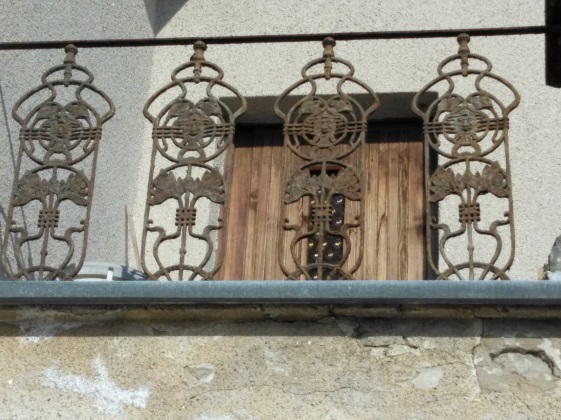 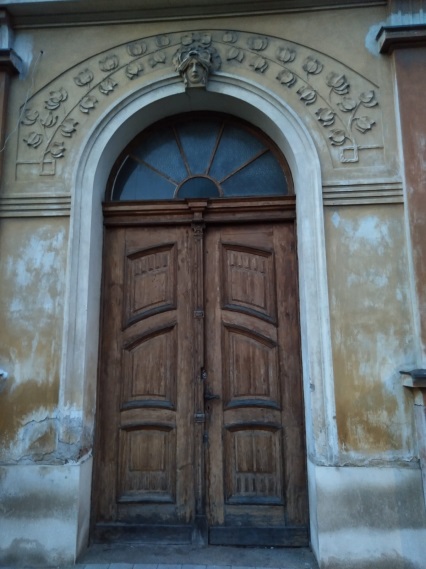 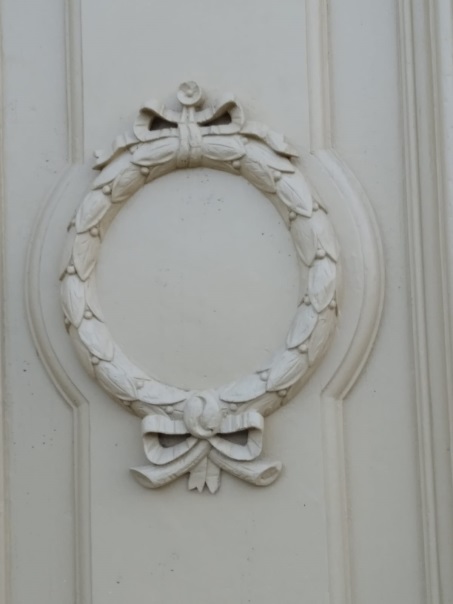 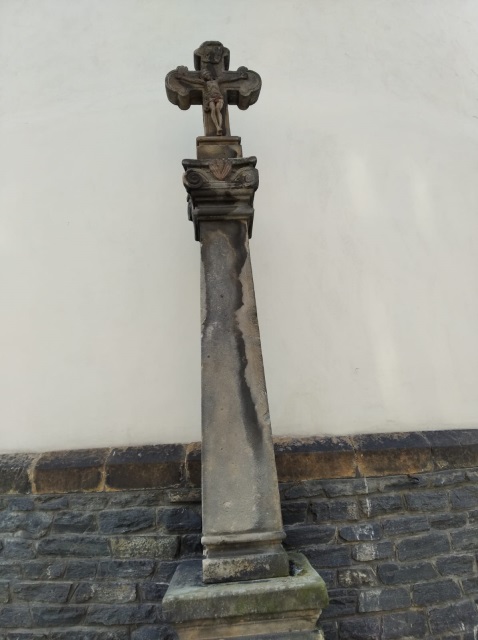 Milí hledači, Procházejte se a hledejte s očima otevřenýma uvedené věci na fotografiích. Ke každé zapište co nejpodrobněji, kde jste ji objevili.  Pokud chcete za své úspěšné hledání malou odměnu, nezapomeňte list podepsat a uvést nějaký kontaktní údaj. Vyplněný list odevzdávejte do sběrné krabice v obchodě Ovoce – zelenina – vinotéka na náměstí.Zdařilý lov a dobrou zábavuMC Pramínek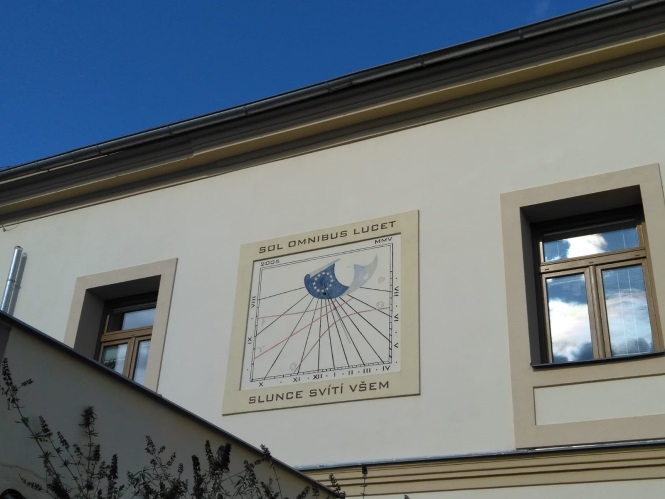 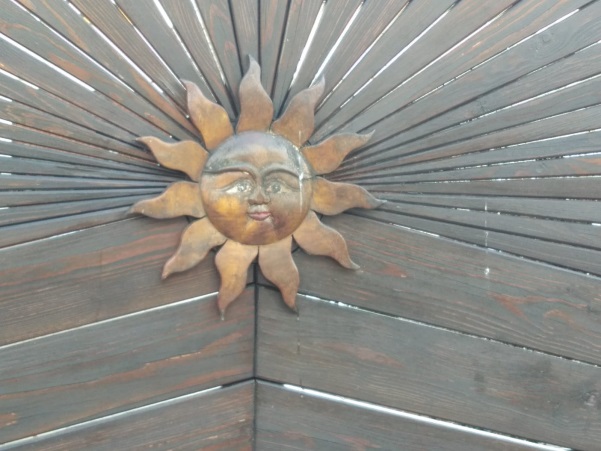 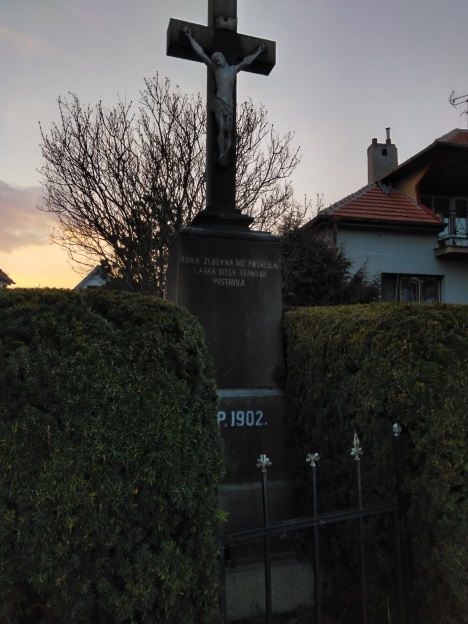 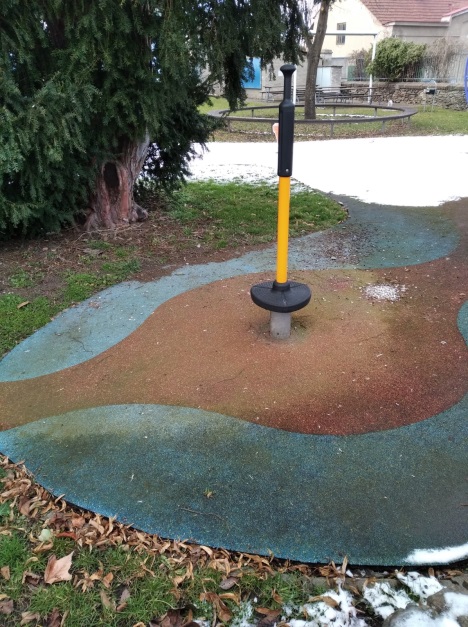 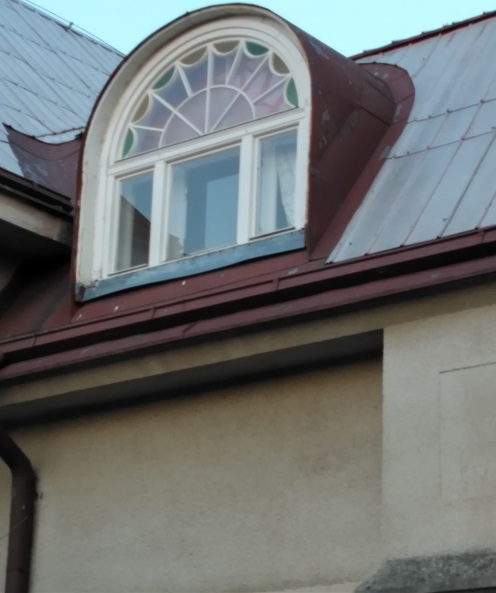 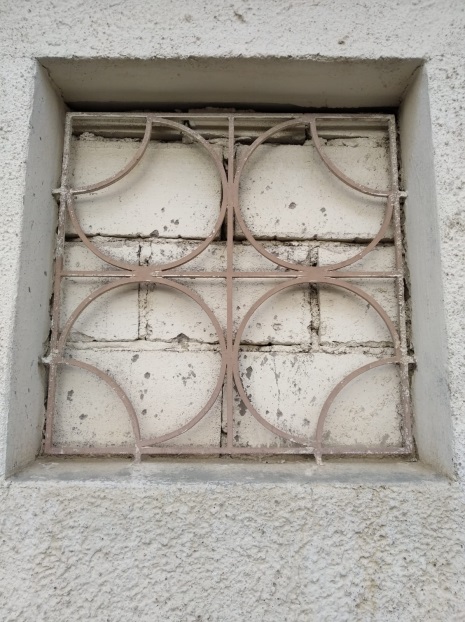 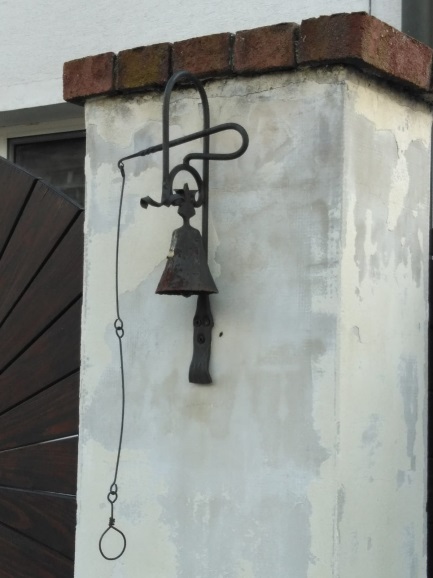 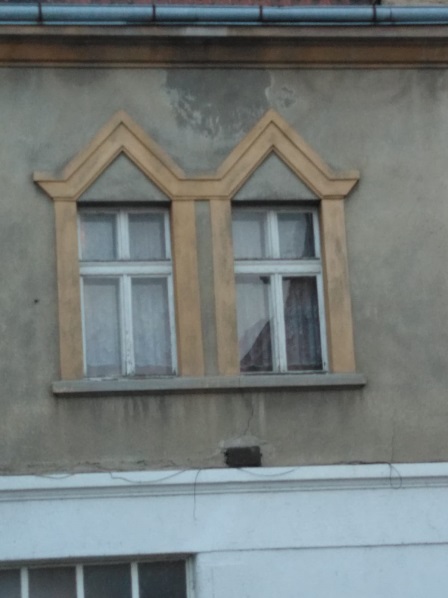 